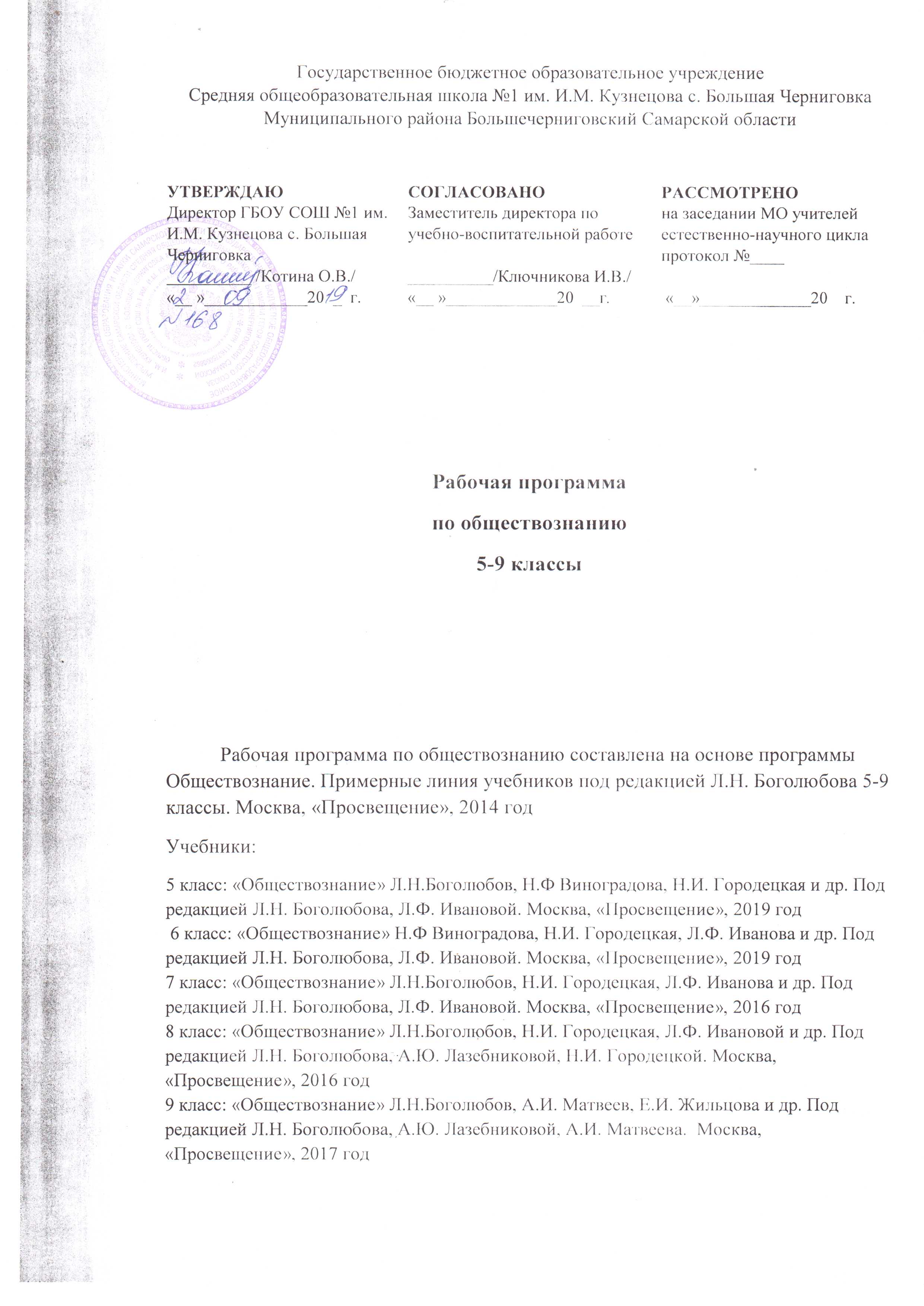 Пояснительная запискаРабочая программа по обществознанию составлена на основе программы под редакцией Л.Н. Боголюбова, Н.И. Городецкой, Л.Ф. Ивановой, предметная линия учебников под редакцией Боголюбова Л.Н. 5-9 классы. Москва, «Просвещение», 2014г. Изучение обществознания в основной школе призвано создать условия для полноценного выполнения выпускником типичных для подростка социальных ролей; общей ориентации в актуальных общественных событиях и процессах; нравственной и правовой оценки конкретных поступков людей; реализации и защиты прав человека и гражданина, осознанного выполнения гражданских обязанностей; первичного анализа и использования социальной информации; сознательного неприятия антиобщественного поведения. Выпускник основной школы должен получить достаточно полное представление о возможностях, которое существуют в современном российском обществе для продолжения образования и работы, для самореализации в многообразных видах деятельности, а также об условиях достижения успеха в различных сферах жизни общества. Курс призван помогать предпрофильному самоопределению. Содержание основного общего образования по обществознанию представляет собой комплекс знаний, отражающих основные объекты изучения: общество и его основные сферы, положение человека в обществе, правовое регулирование общественных отношений. Помимо знаний, важным содержательными компонентами курса являются: социальные навыки, умения, совокупность моральных норм и гуманистических ценностей; правовые нормы, лежащие в основе правомерного поведения. Не менее важным элементом содержания учебного предмета «Обществознание» является опыт познавательной деятельности, включающий работу с адаптированными источниками социальной информации; решение познавательных и практических задач, отражающих типичные социальные ситуации; учебную коммуникацию, опыт проектной деятельности в учебном процессе и социальной практике.Общая характеристика учебного предмета Обществознание - учебный предмет, изучаемый в основной школе с 5 по 9 класс.  Фундаментом курса являются научные знания об обществе и человеке. Обществознание изучает общественную жизнь многоаспектно, используя для этого комплекс общественных наук: философию, социологию, политологию, экономику, правоведение, социальную психологию, этику и культурологию. Это обуславливает специфику данного учебного предмета: его интерактивный характер, комплексное изучение современных социальных явлений и факторов и их влияние на жизнь человека. Место и роль обществоведческого знания в образовании молодого поколения обусловлены его познавательными и мировоззренческими свойствами, вкладом в духовно-нравственное становление личности человека. Современное развитие, социальные и политические процессы, информационные контексты, глобализация всех сфер жизни, этнический и религиозный политеизм, социальная стратификация предъявляют новые требования к общественным наукам и к преподаванию в школе. Обществознание становится гуманистической базой для образования в целом. Знания по курсу должны стать основой для формирования ценностного отношения, собственной позиции к явлениям социальной жизни, поиску созидательных способов жизнедеятельности. Курс обществознания даёт возможность подростку оценить себя как личность, найти свой путь, раскрыть свой потенциал, понять свои социальные роли и собственное место в социуме и культурной среде.  Подросток приобретает опыт социального и культурного взаимодействия, становится активным гражданином. При изучении курса в основной школе необходимо использовать метапредметную основу и учитывать возрастные особенности учащихся. Последовательность материала курса обществознания в данной рабочей программе определена не только общими принципами отбора содержания и логики его изложения, но и особенностями построения и изучения учебного содержания курса для учащихся 5 – 9 классов. Учитывая возрастные особенности школьников, в программе выделены два самостоятельных этапа изучения курса: первый этап – 5 – 7 классы; второй этап – 8 – 9 классы. Курс обществознания для 5 – 7 классов является пропедевтикой курса обществознания для 8 – 9 классов и далее для 10 – 11 классов. Общая логика распределения в нём учебного материала – линейно-концентрическая. Принцип, объединяющий большинство разделов курса, - антропоцентрический. Одни темы служат введением к раскрытию родственных тем в последующих классах, другие являются оригинальными. Изучая курс обществознания, школьники получают образовательную информацию, которая помогает им логично изучать содержание последующих курсов и имеет выраженное воспитательное значение. Программа предусматривает выделение двух относительно самостоятельных этапов изучения курса, связанных между собой, с учётом возрастных особенностей учащихся.Содержание первого этапа курса (5—7 классы), обращенное к младшему подростковому возрасту, посвящено актуальным для растущей личности проблемам жизни человека в социуме. Даются элементарные научные представления об обществе, о социальном окружении, Родине. Эти вопросы должны быть раскрыты через противопоставление добра и зла, справедливости и несправедливости. Основой содержания являются моральные и правовые нормы. Это создаст условия для единства обучения и воспитания, определяющего нравственные ориентиры, формирующего образцы достойного поведения. В 5 классе содержание курса носит преимущественно пропедевтический характер, связанный с проблемами социализации младших подростков. На этом этапе необходимо обеспечить преемственность по отношению к курсу «Окружающий мир», изучаемому в начальной школе. Открывается курс разделом «Человек», где рассматриваются важнейшие социальные свойства человека. Программа последовательно вводит ученика в расширяющийся круг социальных институтов: от самого близкого и эмоционально значимого — раздел «Семья» и «Школа» через раскрытие важнейшей стороны человеческой жизни в разделе «Труд» до самого общественно значимого раздела «Родина». Учащиеся расширяют круг сведений не только о важнейших социальных институтах и их общественном назначении, но и о качествах человека, проявляющихся во взаимодействии с ними.В 6 классе содержание курса возвращает к изученному в предшествующем году, но на более высоком уровне: круг знаний о человеке в обществе расширяется. Раздел «Человек в социальном измерении» даёт относительно развёрнутое представление о личности и её социальных качествах, о человеческой деятельности, включая познавательную. Проблеме качеств, свойственных человеку, посвящён и следующий раздел — «Нравственные основы жизни», а раздел «Человек среди людей» характеризует его взаимоотношения с другими людьми.В 7 классе школьники проходят важный рубеж своего социального взросления: им исполняется 14 лет, они получают паспорт гражданина Российской Федерации, расширяются их права в экономических отношениях, наступает уголовная ответственность за некоторые виды преступлений. Соответственно курс даёт им два необходимых на этом рубеже социализации раздела. Первый из них — «Регулирование поведения людей в обществе» — представляет собой цикл уроков, рассчитанных на формирование первоначальных и в определённой мере упорядоченных знаний о роли социальных норм в жизни человека и общества. Материал раздела включает сюжеты, раскрывающие вопросы о необходимости соблюдения закона, о правах человека и, отдельно, о правах ребёнка. Специальный урок посвящен необходимости подготовки учащегося к выполнению воинского долга. Второй раздел — «Человек в экономических отношениях» — даёт представление о таких проявлениях экономической жизни общества, как производство, обмен, потребление. Особое внимание уделено рассмотрению основы экономики — производству, в процессе которого реализуется её важнейшая роль в обществе — создание материальных благ для удовлетворения потребностей людей. При изучении экономических явлений акцент делается на раскрытии способов рационального поведения основных участников экономики — потребителей и производителей. Кроме того, программа предполагает раскрытие основной проблематики нравственных и правовых отношений человека и природы (раздел «Человек и природа»).На втором этапе курса для старших подростков (8—9 классы) все его содержательные компоненты раскрываются более обстоятельно, систематично, целостно.В 8 классе предложены четыре раздела. Первый — «Личность и общество» — вводит в круг проблем современного общества и общественных отношений. Следующий раздел — «Сфера духовной жизни» — вводит ученика в круг проблем морали, важных для осознания себя как существа нравственного. Кроме того, в этом разделе учащиеся получают возможность познакомиться с функционированием в обществе системы образования, науки и религии, с информационными процессами в обществе. Раздел «Экономика» углубляет знания учащихся об основных экономических проявлениях (производство, обмен, потребление) через раскрытие ключевых экономических понятий. Изучаются понятия относительно высокой степени обобщённости, охватывающие широкий спектр разнообразных явлений экономической жизни (экономическая система, рынок, собственность, ограниченность ресурсов). Преимущество отдано рассмотрению вопросов микроэкономики — экономическим отношениям между отдельными хозяйствующими субъектами (потребители, производители, фирмы). Специальное внимание уделено и некоторым макроэкономическим проблемам, включая роль государства в экономике, безработицу, международную торговлю. Раздел «Социальная сфера» раскрывает ключевые понятия: социальная структура, социальные группы, социальная роль, социальный статус, социальная мобильность, социальный конфликт, межнациональные отношения. На их основе характеризуются социальные отношения в современном обществе.В 9 классе завершается рассмотрение основных сфер жизни общества. Раздел «Политика» даёт обобщённое представление о власти и отношениях по поводу власти, раскрывает роль государства, возможности участия граждан в управлении делами общества. Заключительный раздел «Право», на который отводится наибольший в 9 классе объём учебного времени, вводит учащихся в сложный и обширный мир права и закона. Часть уроков отводится вопросам теории права, другая — отраслям права. Особое внимание уделено элементам конституционного права. Рассматриваются основы конституционного строя РФ, федеративного устройства РФ, государственного устройства РФ, а также механизм реализации и защиты прав и свобод гражданина РФ. Учащимся предъявляются в определённой мере систематизированные знания о праве.Курс имеет своё логическое продолжение в деятельности системы воспитательной работы и системы самоуправления. Одной из задач этой работы выступает создание иммунитета и формирование нетерпимости к правонарушениям, наркомании, другим негативным явлениям. Достижение поставленных целей, успешное овладение учебным содержанием данного предмета предполагают использование разнообразных средств и методов обучения. Основные методы обучения основаны на деятельностном подходе: метод проектов и исследований, методика проблемного и развивающего обучения, рефлексивные методы. На первой ступени основной школы, когда учащиеся только начинают систематическое изучение содержания курса по обществознанию. Особое значение приобретают методы личностно ориентированного обучения, помогающие раскрытию и конкретизации рассматриваемых понятий и положений, связи обобщённых знаний курса с личным социальным опытом, с собственными наблюдениями детей и с их уже сложившимися представлениями о социальной жизни и поведении людей в обществе. Развитию у учащихся 5—9 классов готовности к правомерному и нравственно одобряемому поведению предполагает использование метода реконструкций и анализ с позиций норм морали и права типичных социальных ситуаций, сложившихся практик поведения. Особого внимания требует использование в учебном процессе компьютерных технологий. Программа по обществознанию для основной школы призвана помочь выпускникам основной школы осуществить осознанный выбор путей продолжения образования, а также будущей профессиональной деятельности.Место предмета «Обществознание» в учебном плане. Обществознание в основной школе изучается с 5 по 9 класс.   Согласно действующему в школе учебному плану, программа предусматривает следующую организацию процесса обучения - изучение предмета в 5,6,7 классах в объеме 34 часа в год (1 час в неделю). В 8,9 классах за счёт увеличения часов по учебному плану школы 68 часов в год (2 часа в неделю).Цели изучения обществознания в основной школе.Изучение обществознания в основной школе направлено на достижение следующих целей:- развитие личности в ответственный период социального взросления человека (10-15 лет), её познавательных интересов, критического мышления в процесс восприятия социальной (в том числе экономической и правовой информации и определения собственной позиции; нравственной и правовой культуры, экономического образа мышления, способности к самоопределению и самореализации;-  воспитание общероссийской идентичности, гражданской и социальной ответственности, уважения к социальным нормам; приверженности гуманистическим и демократическим ценностям, закреплённым в Конституции РФ; • развитие личности на исключительно важном этапе ее социализации — в подростковом возрасте, повышению уровня ее духовно-нравственной, политической и правовой культуры, становлению социального поведения, основанного на уважении закона и правопорядка; углублению интереса к изучению социальных и гуманитарных дисциплин; формированию способности к личному самоопределению, самореализации, самоконтроля; повышению мотивации к высокопроизводительной, наукоемкой трудовой деятельности;- освоение на уровне функциональной грамотности системы знаний о необходимых для социальной адаптации об обществе, об основных социальных ролях, о позитивно оцениваемых обществом качествах личности, позволяющих успешно взаимодействовать в социальной среде. О сферах человеческой деятельности, о способах регулирования общественных отношений, о механизмах реализации и защиты прав человека и гражданина;- формирование у учащихся целостной картины общества, адекватной современному уровню знаний о нем и доступной по содержанию для школьников младшего и среднего подросткового возраста; освоению учащимися тех знаний об основных сферах человеческой деятельности и о социальных институтах, о формах регулирования общественных отношений;  - овладение учащимися умениями получать из разнообразных источников и критически осмысливать социальную информацию, систематизировать, анализировать полученные данные; освоению ими способов познавательной, коммуникативной, практической деятельности, необходимых для участия в жизни гражданского общества и правового государства;- формировании опыта применения полученных знаний для решения типичных задач в области социальных отношений, экономической и гражданско-общественной деятельности.	Кроме того, учебный предмет «Обществознание» в основной школе призван помогать предпрофильному самоопределению школьников.Планируемые образовательные результатыЛичностные результаты:- воспитание российской гражданской идентичности: патриотизма, уважения кОтечеству, прошлое и настоящее многонационального народа России; осознание своейэтнической принадлежности, знание истории, языка, культуры своего народа, своего края,основ культурного наследия народов России и человечества; усвоение гуманистических,демократических и традиционных ценностей многонационального российского общества;воспитание чувства ответственности и долга перед Родиной;- формирование ответственного отношения к учению, готовности и способностиобучающихся к саморазвитию и самообразованию на основе мотивации к обучению ипознанию, осознанному выбору и построению дальнейшей индивидуальной траекторииобразования на базе ориентировки в мире профессий и профессиональных предпочтений, с учётом устойчивых познавательных интересов, а также на основе формированияуважительного отношения к труду, развития опыта участия в социально значимом труде;- формирование целостного мировоззрения, соответствующего современному уровнюразвития науки и общественной практики, учитывающего социальное, культурное, языковое, духовное многообразие современного мира;- формирование осознанного, уважительного и доброжелательного отношения кдругому человеку, его мнению, мировоззрению, культуре, языку, вере, гражданской позиции, к истории, культуре, религии, традициям, языкам, ценностям народов России и народов мира; готовности и способности вести диалог с другими людьми и достигать в нём взаимопонимания;- освоение социальных норм, правил поведения, ролей и форм социальной жизни вгруппах и сообществах, включая взрослые и социальные сообщества; участие в школьномсамоуправлении и общественной жизни в пределах возрастных компетенций с учётомрегиональных, этнокультурных, социальных и экономических особенностей;- развитие морального сознания и компетентности в решении моральных проблем наоснове личностного выбора, формирование нравственных чувств и нравственного поведения, осознанного и ответственного отношения к собственным поступкам;- формирование коммуникативной компетентности в общении и сотрудничестве сосверстниками, детьми старшего и младшего возраста, взрослыми в процессеобразовательной, общественно полезной, учебно-исследовательской, творческой и другихвидов деятельности;- формирование ценности здорового и безопасного образа жизни; усвоение правилиндивидуального и коллективного безопасного поведения в чрезвычайных ситуациях,угрожающих жизни и здоровью людей, правил поведения на транспорте и на дорогах;- формирование основ экологической культуры, соответствующей современномууровню экологического мышления, развитие опыта экологически ориентированнойрефлексивно-оценочной и практической деятельности в жизненных ситуациях;- осознание значения семьи в жизни человека и общества, принятие ценностисемейной жизни, уважительное и заботливое отношение к членам своей семьи;- развитие эстетического сознания через освоение художественного наследия народовРоссии и мира, творческой деятельности эстетического характера.Метапредметные результаты:- умение самостоятельно определять цели своего обучения, ставить и формулироватьдля себя новые задачи в учёбе и познавательной деятельности, развивать мотивы и интересы своей познавательной деятельности; умение самостоятельно планировать пути достижения целей, в том числе альтернативные, осознанно выбирать наиболее эффективные способы решения учебных и познавательных задач;- умение соотносить свои действия с планируемыми результатами, осуществлятьконтроль своей деятельности в процессе достижения результата, определять способыдействий в рамках предложенных условий и требований, корректировать свои действия всоответствии с изменяющейся ситуацией;- умение оценивать правильность выполнения учебной задачи, собственныевозможности её решения;- владение основами самоконтроля, самооценки, принятия решений и осуществленияосознанного выбора в учебной и познавательной деятельности;- умение определять понятия, создавать обобщения, устанавливать аналогии,классифицировать, самостоятельно выбирать основания и критерии для классификации,устанавливать причинно-следственные связи, строить логическое рассуждение,умозаключение (индуктивное, дедуктивное и по аналогии) и делать выводы;- умение создавать, применять и преобразовывать знаки и символы, модели и схемыдля решения учебных и познавательных задач; смысловое чтение;- умение организовывать учебное сотрудничество и совместную деятельность сучителем и сверстниками; работать индивидуально и в группе: находить общее решение иразрешать конфликты на основе согласования позиций и учёта интересов; формулировать,аргументировать и отстаивать своё мнение;- умение осознанно использовать речевые средства в соответствии с задачейкоммуникации для выражения своих чувств, мыслей и потребностей; планирования ирегуляции своей деятельности; владение устной и письменной речью, монологическойконтекстной речью;- формирование и развитие компетентности в области использованияинформационно-коммуникационных технологий (далее ИКТ - компетенции);- формирование и развитие экологического мышления, умение применять его впознавательной, коммуникативной, социальной практике и профессиональной ориентации.Предметные результаты:5 классОбучающийся научится:- использовать знания о биологическом и социальном в человеке для характеристикиего природы;- характеризовать основные возрастные периоды жизни человека, особенностиподросткового возраста;- в модельных и реальных ситуациях выделять сущностные характеристики иосновные виды деятельности людей, объяснять роль мотивов в деятельности человека;- характеризовать и иллюстрировать конкретными примерами группы потребностейчеловека;- приводить примеры основных видов деятельности человека;- выполнять несложные практические задания по анализу ситуаций, связанных сразличными способами разрешения межличностных конфликтов; выражать собственноеотношение к различным способам разрешения межличностных конфликтов.- выполнять несложные практические задания, основанные на ситуациях, связанныхс деятельностью человека;- оценивать роль деятельности в жизни человека и общества;- оценивать последствия удовлетворения мнимых потребностей, на примерахпоказывать опасность удовлетворения мнимых потребностей, угрожающих здоровью;- использовать элементы причинно-следственного анализа при характеристикемежличностных конфликтов;- моделировать возможные последствия позитивного и негативного воздействиягруппы на человека, делать выводы;- раскрывать роль социальных норм как регуляторов общественной жизни иповедения человека;- различать отдельные виды социальных норм;- характеризовать основные нормы морали;- критически осмысливать информацию морально-нравственного характера,полученную из разнообразных источников, систематизировать, анализировать полученные данные; - применять полученную информацию для определения собственной позиции, длясоотнесения своего поведения и поступков других людей с нравственными ценностями;- раскрывать сущность патриотизма, гражданственности; приводить примерыпроявления этих качеств из истории и жизни современного общества;- демонстрировать на примерах взаимосвязь природы и общества, раскрывать рольприроды в жизни человека;- распознавать на основе приведенных данных основные типы обществ;- характеризовать движение от одних форм общественной жизни к другим;оценивать социальные явления с позиций общественного прогресса;- различать экономические, социальные, политические, культурные явления ипроцессы общественной жизни.Обучающийся получит возможность научиться:- выполнять несложные познавательные и практические задания, основанные на ситуациях жизнедеятельности человека в разных сферах общества;- характеризовать экологический кризис как глобальную проблему человечества, раскрывать причины экологического кризиса;- на основе полученных знаний выбирать в предлагаемых модельных ситуациях и осуществлять на практике экологически рациональное поведение;- раскрывать влияние современных средств массовой коммуникации на общество и личность;- конкретизировать примерами опасность международного терроризма.- наблюдать и характеризовать явления и события, происходящие в различных сферах общественной жизни;- выявлять причинно-следственные связи общественных явлений и характеризовать основные направления общественного развития;- осознанно содействовать защите природы.6 классОбучающийся научится:- раскрывать роль социальных норм как регуляторов общественной жизни и поведения человека;- демонстрировать на примерах взаимосвязь природы и общества, раскрывать роль природы в жизни человека;- распознавать на основе приведенных данных основные типы обществ;- характеризовать движение от одних форм общественной жизни к другим; - оценивать социальные явления с позиций общественного прогресса;- различать экономические, социальные, политические, культурные явления и процессы общественной жизни;- выполнять несложные познавательные и практические задания, основанные наситуациях жизнедеятельности человека в разных сферах общества;- различать отдельные виды социальных норм;                                                    - характеризовать основные нормы морали;- критически осмысливать информацию морально-нравственного характера, полученную из разнообразных источников, систематизировать, анализировать полученные данные; применять полученную информацию для определения собственной позиции, для соотнесения своего поведения и поступков других людей с нравственными ценностями;- раскрывать сущность патриотизма, гражданственности; приводить примерыпроявления этих качеств из истории и жизни современного общества;- характеризовать специфику норм права;- сравнивать нормы морали и права, выявлять их общие черты и особенности;- раскрывать сущность процесса социализации личности;- объяснять причины отклоняющегося поведения;- описывать негативные последствия наиболее опасных форм отклоняющегося поведения;- использовать элементы причинно-следственного анализа для понимания влиянияморальных устоев на развитие общества и человека;- оценивать социальную значимость здорового образа жизни.- характеризовать развитие отдельных областей и форм культуры, выражать своемнение о явлениях культуры;- описывать явления духовной культуры;- объяснять причины возрастания роли науки в современном мире;- оценивать роль образования в современном обществе;- различать уровни общего образования в России;- находить и извлекать социальную информацию о достижениях и проблемах развития культуры из адаптированных источников различного типа;- описывать духовные ценности российского народа и выражать собственное отношение к ним;- объяснять необходимость непрерывного образования в современных условиях;- учитывать общественные потребности при выборе направления своей будущей профессиональной деятельности.Обучающийся получит возможность научиться:- раскрывать роль религии в современном обществе;- характеризовать особенности искусства как формы духовной культуры;- описывать процессы создания, сохранения, трансляции и усвоения достиженийкультуры;- характеризовать основные направления развития отечественной культуры в современных условиях;- критически воспринимать сообщения и рекламу в СМИ и Интернете о таких направлениях массовой культуры, как шоу-бизнес и мода.7 классОбучающийся научится:- описывать социальную структуру в обществах разного типа, характеризоватьосновные социальные общности и группы;- объяснять взаимодействие социальных общностей и групп;- характеризовать ведущие направления социальной политики Российского государства;- выделять параметры, определяющие социальный статус личности;- приводить примеры предписанных и достигаемых статусов;- описывать основные социальные роли подростка;- конкретизировать примерами процесс социальной мобильности;- характеризовать межнациональные отношения в современном мире;                            - объяснять причины межнациональных конфликтов и основные пути их разрешения;- характеризовать, раскрывать на конкретных примерах основные функции семьи в обществе;- раскрывать основные роли членов семьи;- характеризовать основные слагаемые здорового образа жизни; осознанно выбиратьверные критерии для оценки безопасных условий жизни;- выполнять несложные практические задания по анализу ситуаций, связанных сразличными способами разрешения семейных конфликтов. Выражать собственноеотношение к различным способам разрешения семейных конфликтов.- раскрывать понятия «равенство» и «социальная справедливость» с позиций историзма;- выражать и обосновывать собственную позицию по актуальным проблемам молодежи.Обучающийся получит возможность научиться:- выполнять несложные практические задания по анализу ситуаций, связанных с различными способами разрешения семейных конфликтов; выражать собственное отношение к различным способам разрешения семейных конфликтов;- формировать положительное отношение к необходимости соблюдать здоровый образ жизни; корректировать собственное поведение в соответствии с требованиями безопасности жизнедеятельности;- использовать элементы причинно-следственного анализа при характеристике семейных конфликтов;- находить и извлекать социальную информацию о государственной семейнойполитике из адаптированных источников различного типа.                                8классОбучающийся научится:- объяснять роль политики в жизни общества;- различать и сравнивать различные формы правления, иллюстрировать их примерами;- давать характеристику формам государственно-территориального устройства;- различать различные типы политических режимов, раскрывать их основныепризнаки;- раскрывать на конкретных примерах основные черты и принципы демократии;- называть признаки политической партии, раскрывать их на конкретных примерах;- характеризовать различные формы участия граждан в политической жизни.- осознавать значение гражданской активности и патриотической позиции в укреплении нашего государства;- соотносить различные оценки политических событий и процессов и делатьобоснованные выводы.- характеризовать государственное устройство Российской Федерации, называть органы государственной власти страны, описывать их полномочия и компетенцию;- объяснять порядок формирования органов государственной власти РФ;- раскрывать достижения российского народа;- объяснять и конкретизировать примерами смысл понятия «гражданство».                     Обучающийся получит возможность научиться:- называть и иллюстрировать примерами основные права и свободы граждан, гарантированные Конституцией РФ;- осознавать значение патриотической позиции в укреплении нашего государства;- характеризовать конституционные обязанности гражданина.- аргументированно обосновывать влияние происходящих в обществе изменений на положение России в мире;- использовать знания и умения для формирования способности уважать права других людей, выполнять свои обязанности гражданина РФ.                             9классОбучающийся научится:- характеризовать систему российского законодательства;- раскрывать особенности гражданской дееспособности несовершеннолетних;- характеризовать гражданские правоотношения;- раскрывать смысл права на труд;- объяснять роль трудового договора;- разъяснять на примерах особенности положения несовершеннолетних в трудовых отношениях;- характеризовать права и обязанности супругов, родителей, детей;- характеризовать особенности уголовного права и уголовных правоотношений;- конкретизировать примерами виды преступлений и наказания за них;- характеризовать специфику уголовной ответственности несовершеннолетних;- раскрывать связь права на образование и обязанности получить образование;- анализировать несложные практические ситуации, связанные с гражданскими,семейными, трудовыми правоотношениями; в предлагаемых модельных ситуацияхопределять признаки правонарушения, проступка, преступления;- исследовать несложные практические ситуации, связанные с защитой прав иинтересов детей, оставшихся без попечения родителей;- находить, извлекать и осмысливать информацию правового характера, полученнуюиз доступных источников, систематизировать, анализировать полученные данные;применять полученную информацию для соотнесения собственного поведения и поступков других людей с нормами поведения, установленными законом.                                      Обучающийся получит возможность научиться:- на основе полученных знаний о правовых нормах выбирать в предлагаемыхмодельных ситуациях и осуществлять на практике модель правомерного социальногоповедения, основанного на уважении к закону и правопорядку;- оценивать сущность и значение правопорядка и законности, собственный возможный вклад в их становление и развитие;- осознанно содействовать защите правопорядка в обществе правовыми способамии средствами.- объяснять проблему ограниченности экономических ресурсов;- различать основных участников экономической деятельности: производителей ипотребителей, предпринимателей и наемных работников; раскрывать рациональноеповедение субъектов экономической деятельности;- раскрывать факторы, влияющие на производительность труда;- характеризовать основные экономические системы, экономические явления ипроцессы, сравнивать их; анализировать и систематизировать полученные данные обэкономических системах;- характеризовать механизм рыночного регулирования экономики; анализироватьдействие рыночных законов, выявлять роль конкуренции;- объяснять роль государства в регулировании рыночной экономики; анализироватьструктуру бюджета государства;- называть и конкретизировать примерами виды налогов;- характеризовать функции денег и их роль в экономике;- раскрывать социально-экономическую роль и функции предпринимательства;   - анализировать информацию об экономической жизни общества из адаптированных источников различного типа; анализировать несложные статистические данные, отражающие экономические явления и процессы.                                СОДЕРЖАНИЕ ПРОГРАММЫ ПО ОБЩЕСТВОЗНАНИЮ (5 КЛАСС)Введение – 1 часВведение в обществознание. Что изучает обществознание. Науки-помощницы обществознания.Человек – 5 часовЦели и ценность человеческой жизни. Природа человека. Человек – биологическое существо. Отличие человека от животных. Наследственность. Отрочество – особая пора жизни. Особенности подросткового возраста. Размышления подростка о будущем. Самостоятельность – показатель взрослости. Практикум.Семья – 5 часовСемья и семейные отношения. Семья под защитой государства. Семейный кодекс. Виды семей. Отношения между поколениями. Семейные ценности и нормы.Семейное хозяйство. Забота и воспитание в семье. Распределение обязанностей. Обязанности подростка. Рациональное ведение хозяйства. Свободное время. Занятия физкультурой и спортом. Телевизор и компьютер. Увлечения человека. Значимость здорового образа жизни. Практикум.Школа – 6 часовРоль образования в жизни человека. Значение образования для общества. Ступени школьного образования. Образование и самообразование. Учёба - основной труд школьника. Учение вне стен школы. Умение учиться. Отношения младшего подростка с одноклассниками, сверстниками, друзьями. Дружный класс. Практикум.Труд – 6 часовТруд - основа жизни. Содержание и сложность труда. Результаты труда. Заработная плата. Труд - условие благополучия человека. Благотворительность и меценатство.Труд и творчество.  Ремесло. Признаки мастерства. Творческий труд. Творчество в искусстве. Практикум.Родина – 10 часовНаша родина – Россия. Россия – федеративное государство. Структура России как федерации, права субъектов России.  Русский язык - государственный. Государственные символы России. Герб, флаг, гимн, государственные праздники.  История государственных символов. Москва - столица России. Гражданин - отечества достойный сын. Права граждан России. Обязанности граждан. Гражданственность. Россия - многонациональное государство. Национальность человека. Народы России – одна семья. Многонациональная культура России. Межнациональные отношения.Практикум.Повторение – 1 часТематическое планирование учебного материалаСОДЕРЖАНИЕ ПРОГРАММЫ ПО ОБЩЕСТВОЗНАНИЮ (6 КЛАСС)Введение – 1 часЧто изучает обществознание в 6 классе. Общество и природа. Общество и человек.Человек в социальном измерении – 12 часовЛичность. Социальные параметры личности. Индивидуальность человека. Качества сильной личности.                                                                                                           Познание человеком мира и самого себя. Самосознание и самооценка. Способности человека. Деятельность человека, её основные формы (труд, игра, учения). Мотивы деятельности. Связь между деятельностью и формированием личности. Знания и умения как условия успешной деятельности. Потребности человека - биологические, социальные, духовные. Индивидуальный характер потребностей. Люди с ограниченными возможностями и особыми потребностями. Духовный мир человека. Мысли и чувства.Привычка к труду. Проблема выбора профессии. Важность взаимопонимания и взаимопомощи. Практикум.Человек среди людей – 10 часовЧеловек и ближайшее социальное окружение. Межличностные отношения. Роль чувств в отношения между людьми. Сотрудничество и соперничество. Солидарность, лояльность, толерантность, взаимопонимание. Социальные группы (большие и малые). Человек в малой группе. Группы формальные и неформальные. Лидеры. Групповые нормы.Общение – форма отношения человека к окружающему миру. Цели общения. Средства общения. Стили общения. Особенности общения со сверстниками, старшими и младшими.Межличностные конфликты, причины их возникновения. Агрессивное поведение. Конструктивное разрешение конфликта. Как победить обиду и установить контакт. Практикум.Нравственные основы жизни – 9 часовЧеловек славен добрыми делами. Доброе – значит хорошее. Мораль. Золотое правило морали. Учимся делать добро. Смелость. Страх – защитная реакция человека. Преодоление страха. Смелость и отвага. Противодействие злу. Человечность. Гуманизм – любовь к людям. Внимание к тем, кто нуждается в поддержке. Практикум.Повторение – 2 часа                                                                                                       Тематическое планирование учебного материалаСОДЕРЖАНИЕ ПРОГРАММЫ ПО ОБЩЕСТВОЗНАНИЮ (7 КЛАСС)Введение – 1 часЧто изучает обществознание в 7 классе. Человек среди людей.Регулирование поведения людей в обществе – 12 часовСоциальные нормы и правила общественной жизни. Общественные нравы, традиции и обычаи. Правила этикета и хорошие манеры. Права и свободы человека и гражданина в России, их гарантии. Конституционные обязанности гражданина. Механизмы реализации и защиты прав и свободы человека и гражданина. Права ребенка и их защита. Защита прав и интересов детей, оставшихся без попечения родителей. Особенности правового статуса несовершеннолетних.Необходимость соблюдения законов. Закон и правопорядок в обществе. Закон и справедливость. Защита Отечества. Долг и обязанность. Регулярная армия. Военная служба. Важность подготовки к исполнению долга. Дисциплина - необходимое условие существования общества и человека. Общеобязательная и специальная дисциплина. Внешняя и внутренняя дисциплина. Дисциплина, воля и самовоспитание.Ответственность за нарушение законов. Знать закон смолоду. Законопослушный человек. Противозаконное поведение. Преступление и проступки. Ответственность несовершеннолетних. Правоохранительные органы Российской Федерации. Судебные органы Российской Федерации.Полиция. Адвокатура. Нотариат. Взаимоотношения органов государственной власти и граждан. Практикум.Человек в экономических отношениях – 15 часов  Экономика и её основные участники. Натуральное и товарное хозяйство. Потребители и производители. Мастерство работника. Высококвалифицированный и малоквалифицированный труд. Слагаемые профессионального успеха. Взаимосвязь количества и качества труда. Производство, производительность труда. Факторы, влияющие на производительность труда. Роль разделения труда в развитии производства. Новые технологии и их возможности. Издержки производства. Выручка и прибыль производства. Виды бизнеса. Роль предпринимательства в развитии экономики. Формы бизнеса. Условия успеха предпринимательской деятельности. Этика предпринимателя.Обмен. Товары и услуги, стоимость, цена товара. Условия выгодного обмена. Торговля и её формы. Реклама в современной экономике. Деньги. Исторические формы эквивалента стоимости. Основные виды денег. Функции денег. Экономика современной семьи. Ресурсы семьи. Личное подсобное хозяйство. Семейный бюджет. Источники доходов семьи. Обязательные и произвольные расходы. Принципы рационального ведения домашнего хозяйства. Семейное потребление. Прожиточный минимум. Страховые услуги, предоставляемые гражданам. Практикум.Человек и природа – 5 часовЧеловек – часть природы. Значение природных ресурсов как основы жизни и деятельности человека. Проблема загрязнения окружающей среды. Охрана природы. Цена безответственного отношения к природе. Главные правила экологической морали. Законы Российской Федерации, направленные на охрану окружающей среды. Участие граждан в природоохранительной деятельности. Практикум.Повторение – 1 часа                                                                                                       Тематическое планирование учебного материалаСОДЕРЖАНИЕ ПРОГРАММЫ ПО ОБЩЕСТВОЗНАНИЮ (8 КЛАСС)(34 часа, 1 час в неделю)Введение (1 ч.)Раздел 1. Личность и общество (6 ч.)Отличие человека от других существ. Природное и общественное в человеке. Мышление и речь – специфические свойства человека.Деятельность человека, её виды. Игра, учеба, труд. Сознание и деятельность. Познание человеком мира и самого себя.Что такое природа? Биосфера и ноосфера. Взаимодействие человека и окружающей природной среды.Место человека в мире природы. Человек и вселенная. Человек – звено в цепи эволюции или «вершина пирамиды»?Общество как форма жизнедеятельности людей. Основные сферы общественной жизни, их взаимосвязь. Общественные отношения.Социальные изменения и их формы. Развитие общества. Основные средства связи и коммуникации, их влияние на нашу жизнь. Человечество в XXI в. Тенденции развития, основные вызовы и угрозы. Глобальные проблемы современности.Личность. Социальные параметры личности. Индивидуальность человека. Качества сильной личности. Социализация индивида. Мировоззрение. Жизненные ценности и ориентиры. Практикум.Раздел 2. Сфера духовной культуры (8 ч.)Сфера духовной культуры и её особенности. Культура личности и общества. Диалог культур как черта современного мира. Тенденции развития духовной культуры в современной России. Мораль. Основные ценности и нормы морали. Гуманизм. Патриотизм и гражданственность. Добро и зло – главные понятия этики. Критерии морального поведения.Долг и совесть. Объективные обязанности и моральная ответственность. Долг общественный и долг моральный. Совесть – внутренний самоконтроль человека.Моральный выбор. Свобода и ответственность. Моральные знания и практическое поведение. Нравственные чувства и самоконтроль.Значимость образования в условиях информационного общества. Непрерывность образования. Самообразование.Наука, её значение в жизни современного общества. Нравственные принципы труда учёного. Возрастание роли научных исследований в современном мире.Религия как одна из форм культуры. Роль религии в культурном развитии. Религиозные нормы. Религиозные организации и объединения, их роль в жизни современного общества. Свобода совести. Практикум.Раздел 3. Социальная сфера (5 ч.) Социальная неоднородность общества: причины и проявления. Социальное неравенство. Многообразие социальных общностей и групп. Социальная мобильность. Социальные конфликты и пути их разрешения. Изменения социальной структуры с переходом в постиндустриальное общество.Социальная позиция человека в обществе: от чего она зависит. Ролевой репертуар личности. Гендерные различия: социальные роли мужчин и женщин. Изменения статуса с возрастом. Социальные роли подростов. Отношения между поколениями.Этнические группы. Межнациональные отношения. Отношение к историческому прошлому, традициям, обычаям народа. Взаимодействие людей в многонациональном и многоконфессиональном обществе.Отклоняющееся поведение. Опасность наркомании и алкоголизма для человека и общества. Социальная значимость здорового образа жизни. Практикум.Раздел 4. Экономика (13 ч.)      Потребности и ресурсы. Ограниченность ресурсов и экономичный выбор. Свободные и экономические блага. Альтернативная стоимость (цена выбора).Основные вопросы экономики. Что, как и для кого производить. Функции экономической системы. Типы экономических систем.Собственность. Право собственности. Формы собственности. Защита прав собственности.Рынок. Рыночный механизм регулирования экономики. Спрос и предложение. Рыночное равновесие.Производство. Товары и услуги. Факторы производства. Разделение труда и специализация.Предпринимательство. Цели фирмы, её основные организационно-правовые формы. Современные формы предпринимательство. Малое предпринимательство и фермерское хозяйство.Роль государства в экономике. Экономические цели и функции государства. Государственный бюджет. Налоги, уплачиваемые гражданами.Распределение. Неравенство доходов. Перераспределение доходов. Экономические меры социальной поддержки населения.Потребление. Семейное потребление. Прожиточный минимум. Страховые услуги, предоставляемые гражданам. Экономические основы защиты прав потребителя.Реальные и номинальные доходы. Инфляция. Банковские услуги, предоставляемые гражданам. Формы сбережения граждан. Потребительский кредит.Занятость и безработица. Причины безработицы. Экономические и социальные последствия безработицы. Роль государства в обеспечении занятости. Какие профессии востребованы на рынке труда.Мировое хозяйство. Международная торговля. Обменные курсы валют. Внешнеторговая политика. Практикум.Итоговое повторение 1 час.Тематическое планирование учебного материалаСОДЕРЖАНИЕ ПРОГРАММЫ ПО ОБЩЕСТВОЗНАНИЮ – 9 класс(34 часа, 1 час в неделю)Введение (1 ч)Раздел 1. Политика (9 ч)Политика и власть. Роль политики в жизни общества. Основные направления политики.Государство, его отличительные признаки. Государственный суверенитет. Внутренние и внешние функции государства. Формы государства.Политический режим. Демократия и тоталитаризм. Демократические ценности. Развитие демократии в современном мире.Правовое государство. Разделение властей. Условия становления правового государства в РФ.Гражданское общество. Местное самоуправление. Пути формирования гражданского общества в РФ.Участие граждан в политической жизни. Участие в выборах. Отличительные черты выборов в демократическом обществе. Референдум. Выборы в РФ. Опасность политического экстремизма.Политические партии и движения, их роль в общественной жизни. Политические партии и движения в РФ. Участие партий в выборах. ПрактикумРаздел 2. Право (18 ч)Право, его роль в жизни человека, общества и государства. Понятие нормы права. Нормативно-правовой акт. Виды нормативных актов. Система законодательства.Сущность и особенности правоотношений, различия в возможности осуществления действий участников правоотношений, мера дозволенного, субъекты правоотношений, правоспособность и дееспособность физических и юридических сил, юридические факты, юридические действия, события.Понятие правонарушения. Признаки и виды правонарушений. Понятие и виды юридической ответственности. Презумпция невиновности.Правоохранительные органы. Судебная система РФ. Адвокатура. Нотариат.Этапы развития Конституции. Закон высшей юридической силы. Главные задачи Конституции.Конституционный строй. Основы государства. Основы статуса человека и гражданина. Основные принципы конституционного строя.Понятие прав, свобод и обязанностей. Всеобщая декларация прав человека – идеал права. Воздействие международных документов по правам человека на утверждение прав и свобод человека и гражданина в РФ.Сущность гражданского права. Особенности гражданских правоотношений. Виды договоров. Гражданская дееспособность несовершеннолетних. Защита прав потребителя.Трудовые правоотношения. Трудовой кодекс РФ. Право на труд. Права, обязанности и взаимная ответственность работника и работодателя. Обязанности положения несовершеннолетних в трудовых правоотношениях.Семейные правоотношения. Семейный кодекс РФ. Сущность и особенность семейных правоотношений. Правоотношения супругов. Правоотношения родителей и детей.Административные правоотношения. Кодекс РФ об административных правонарушениях. Виды административных наказаний.Основные понятия и институты уголовного права. Понятие преступления. Пределы допустимой самообороны. Уголовная ответственность несовершеннолетних.Социальная политика государства. Право на жилище. Право на социальное обеспечение. Здоровье под охраной закона.Международное гуманитарное право. Международно-правовая защита жертв вооруженных конфликтов. Право на жизнь в условиях вооруженных конфликтов. Защита гражданского населения в период вооруженных конфликтов.Законодательство в сфере образования. Получение образования и право, и обязанность. Практикум.Итоговое повторение 6 часов.Тематическое планирование учебного материалаКонтроль уровня знанийВиды контроля: текущий, промежуточный, итоговыйФормы контроля: устный опрос, тестирование сообщение по теме, рефераты, составление таблиц, презентаций.Критерии оценкиОценка «5»  - дается четкий, развернутый ответ на поставленный вопрос, все ключевые понятия темы, даются определения и описания, нет фактических неточностей, речь правильная, включаются факты, поддерживающие детали.Оценка «4»  - большинство ключевых понятий и фактов хорошо определяются, описываются, есть небольшие фактические неточности, речь правильная.Оценка «3»  - определяется и описывается около половины ключевых понятий, проблем и фактов. Около половины объема информации правильной, остальная неверная, неточная или отсутствует. Оценка «2» - определяется незначительное количество (либо отсутствует полностью) ключевых понятий, проблем, фактов, в основном информация неверная или не относится к поставленному вопросу.УМК1.Рабочие программы. ФГОС. Обществознание. Предметная линия учебников под редакцией Л.Н. Боголюбова. 5-9 классы. / Л.Н. Боголюбов, Н.И. Городецкая, Иванова Л.Ф. Лазебникова А.Ю., Матвеев А.И. /- М.: Просвещение, 2014год.2. Боголюбов Л.Н., Виноградова Н.Ф. Обществознание. 5 класс.- М.: Просвещение, 2019;3. Виноградова Н.Ф., Городецкая Н.И. Обществознание. 6 класс.- М.: Просвещение, 2019;4. Боголюбов Л.Н., Городецкая Н.И. Обществознание.7 класс.- М.: Просвещение, 2016;5. Боголюбов Л.Н., Городецкая Н.И. Обществознание. 8 класс.- М.: Просвещение, 2016;6. Боголюбов Л.Н., Матвеев А.И. Обществознание. 9 класс.- М.: Просвещение, 2017.Дополнительная литература для учителя:Гражданский кодекс Российской Федерации.Кодекс об административных правонарушениях.Конституция Российской Федерации.Семейный кодекс РФ.Трудовой кодекс РФ.№Название раздела, темыПредметная деятельность обучающихсяВведение  (1 ч.)Введение  (1 ч.)Введение  (1 ч.)1.Как работать с учебником. Познакомиться с основным содержанием курса 5 классаРаздел 1. Человек  (5 ч.)Раздел 1. Человек  (5 ч.)Раздел 1. Человек  (5 ч.)1-2.3-45Загадка человека. Отрочество – особая пора жизни.Практикум по теме «Человек».  Раскрывать на конкретных примерах цели и ценности человеческой жизни.Характеризовать и конкретизировать примерами биологическое и социальное в природе человека.Сравнивать свойства человека и животных.Описывать основные черты отрочества как особого возраста перехода от детства к взрослости.Иллюстрировать особенности общения подростков.Раздел 2. Семья  (5 ч.)Раздел 2. Семья  (5 ч.)Раздел 2. Семья  (5 ч.)1.2.3.4-5Семья и семейные отношения.Семейное хозяйство.Свободное время.Практикум по теме «Семья».Характеризовать основные понятия: семья, многопоколенная семья. Семейный кодекс, домашнее хозяйство, свободное время, хоббиПоказывать на конкретных примерах меры государственной поддержки семьи.Сравнивать двух поколенные и трёх поколенные семьи. Выражать собственную точку зрения на значение семьи.Характеризовать совместный труд членов семьи.Сравнивать домашнее хозяйство городского и сельского жителя.Описывать свои обязанности в ведении семейного хозяйства.Описывать и оценивать собственные увлечения в контексте возможностей личного развития.Характеризовать значимость здорового образа жизни.Раздел 3. Школа  (6 ч.)Раздел 3. Школа  (6 ч.)Раздел 3. Школа  (6 ч.)1-2.3-4.5.6.Образование в жизни человека.Образование и самообразование.Одноклассники сверстники, друзья.Практикум по теме «Школа».Характеризовать ступени образования, формы самообразования.Учеба – основной труд школьника. Уметь учиться вне стен школы, общаться с одноклассниками и друзьями.Раздел 4. Труд  (6 ч.)Раздел 4. Труд  (6 ч.)Раздел 4. Труд  (6 ч.)1-2.3-4.      5.      6.Труд – основа жизни.Труд и творчество.Практикум по теме «Труд».  Обобщающее повторение.Характеризовать содержание и сложность труда. Результаты труда. Заработная плата. Труд – условие благополучия человека. Благотворительность и меценатство.  Труд и творчество. Ремесло. Признаки мастерства. Творческий труд. Творчество в искусстве Уметь показывать роль труда и свое отношение к труду.Раздел 5. Родина  (10 ч.)Раздел 5. Родина  (10 ч.)Раздел 5. Родина  (10 ч.)1-2.3-4.5-6.7-8.      9.10.Наша Родина - Россия.Государственные символы России.Гражданин России.Мы – многонациональный народ.Практикум по теме «Родина».Обобщающее повторение.Характеризовать понятия: наша Родина – Россия, Российская Федерация. Субъекты Федерации. Многонациональное государство. Русский язык – государственный. Любовь к Родине. Что значит быть патриотом. Государственные символы России. Герб, флаг, гимн, государственные праздники. История государственных символов. Москва – столица России. Гражданин – Отечества достойный сын. Права граждан России. Обязанности граждан. Гражданственность. Знакомство с Конституцией. Уметь работать со СМИ. Характеризовать и конкретизировать примерами этнические и национальные различия.Итоговое повторение (1 ч.)Итоговое повторение (1 ч.)Итоговое повторение (1 ч.)1.Итоговое повторение.ИтогоИтого34 часа№Название разделы, темыПредметная деятельность обучающихсяВведение  (1 ч.)Введение  (1 ч.)Введение  (1 ч.)1.ВведениеЧеловек в социальном измерении  (12 ч.)Человек в социальном измерении  (12 ч.)Человек в социальном измерении  (12 ч.)1-2.3-4.5-6.7-89-1011.12.Человек - личность.Человек познает мир.Человек и его деятельность.Потребности человека.На пути к жизненному успеху.Практикум по разделу «Человек в социальном измерении».Обобщающее повторение.Характеризовать смысл понятий: индивидуальность, деятельность, потребность, их характеристику, виды.Уметь устанавливать причинно-следственные связи, оценивать собственные практические умения, навыки, моральные качества, сравнивать себя с другими людьми, выявлять качества своей успешной деятельности, исследовать несложные практические ситуации, находить информацию о жизни людей, достигших успеха в жизни.Человек среди людей (10 ч.)Человек среди людей (10 ч.)Человек среди людей (10 ч.)1-2.3-4.5-67-8.9.10.Межличностные отношения.Человек в группе.Общение.Конфликты в межличностных отношениях.Практикум по разделу «Человек среди людей».Обобщающее повторение.Характеризовать смысл межличностных отношений, сущность и причины возникновения конфликтов, виды групп, формы и средства общения.Уметь приводить примеры сотрудничества и соперничества, характеризовать групповые нормы, варианты поведения в конфликтных ситуациях.Нравственные основы жизни (9 ч.)Нравственные основы жизни (9 ч.)Нравственные основы жизни (9 ч.)1-2.3-4.5-6.7-8.9.Человек славен добрыми делами.Будь смелым.Человек и человечность.Практикум по разделу: « Нравственные основы жизни».Обобщающее повторение.Характеризовать понятия: золотое правило морали, понятия гуманизм, человечность, мужество.Уметь приводить примеры, иллюстрирующие золотое, правило морали, на конкретных примерах давать оценку проявлениям мужества, смелости, преодоления страха, анализировать материалы СМИ.Итоговое обобщение (2 ч.)Итоговое обобщение (2 ч.)Итоговое обобщение (2 ч.)1-2Итоговое повторение.Диагностика результатов обучения, итоги учебной работы за год.ИтогоИтого34 часаНазвание раздела, темы Предметная деятельность обучающихсяВведение (1час)Введение (1час)Введение (1час)1.ВведениеПознакомиться с основным содержанием курса 7 класса.Регулирование поведения людей в обществе (12 ч.)Регулирование поведения людей в обществе (12 ч.)Регулирование поведения людей в обществе (12 ч.)1-2.3-4.5-6.7-8.9.10.11.12.Что значит жить по правилам.Права и обязанности граждан.Почему важно соблюдать законы.Защита Отечества.Для чего нужна дисциплина.Виновен - отвечай.Кто стоит на страже законаПрактикум по теме «Регулирование поведения людей в обществе»Характеризовать смысл понятий: социальные нормы, закон, конституционные права, правопорядок, преступление, проступок, дисциплина, полиция, суд, адвокатура, нотариат.Конкретизировать конституционные права и обязанности, ответственность за нарушения законов, различать сферу деятельности полиции и правоохранительных органов, определять черты законопослушного поведения, моделировать практические ситуации, связанные с последствиями противозаконного поведения.Человек в экономических отношениях (15 ч.)Человек в экономических отношениях (15 ч.)Человек в экономических отношениях (15 ч.)1-2. 3. 4-5. 6-7.   8.   9.10-11.12.  13Экономика и ее основные участники.Мастерство работника.Производство, затраты, выручка, прибыль.Виды и формы бизнеса.Обмен, торговля, реклама.Деньги, их функции.Экономика семьи.Практикум по теме «Человек в экономических отношениях».Обобщающее повторение.Характеризовать смысл понятий: производство, затраты, прибыль, бизнес, обмен, деньги.Характеризовать сущность экономики, роль потребителя и производителя в ней, составляющие квалификации работника, факторы, влияющие на размер заработной платы, роль производства, значение бизнеса, виды денег. Приводить примеры сотрудничества и соперничества, деятельности, описывать формы организации хозяйственной жизни, объяснять значение разделения труда, приводить примеры источников доходов, раскрывают функцию денег.Человек и природа (5 ч.)Человек и природа (5 ч.)Человек и природа (5 ч.)1.2.3.4.5.Человек – часть природы.Охранять природу – значит охранять жизнь. Закон на страже природы.Практикум по теме «Человек и природа».Обобщающее повторение.Характеризовать значение природных ресурсов в жизни общества, экологические проблемы и пути их решения, законы об охране природы.  Объяснять необходимость активной деятельности по охране природы, различать ответственное и безответственное отношение к природе, приводить примеры.Итоговое повторение (1 ч.)Итоговое повторение (1 ч.)Итоговое повторение (1 ч.)1Итоговое повторение.Диагностика результатов обучения, итоги учебной работы за год.ИтогоИтого34 часаНазвание раздела, темы Предметная деятельность обучающихсяВведение  (1 ч.)Введение  (1 ч.)Введение  (1 ч.)1.ВведениеПознакомиться с основным содержанием курса 8 класса.Раздел 1. Личность и общество   (6 ч.)Раздел 1. Личность и общество   (6 ч.)Раздел 1. Личность и общество   (6 ч.)1.   2.   3.   4.   5.   6.Что делает человека человеком.Человек, общество, природа.Общество как форма жизнедеятельности людей. Развитие общества.Как стать личностью.Практикум по теме: «Личность и общество».Характеризовать понятия: мышление, речь, виды деятельности: игра, учеба, труд, самореализация.Природа, биосфера, ноосфера. Общество, общественные отношения, социальные нормы, традиционное (аграрное), индустриальное, постиндустриальное (информационное) общество.Человек, индивид, индивидуальность, личность, мировоззрение, интеграция, адаптация, индивидуализация, социализация. Эволюционное развитие, социализация, социальная революция, реформа, информационная революция, глобальные проблемы. Человек, индивид, индивидуальность, личность, мировоззрение, интеграция, адаптация, индивидуализация, социализация.                         Выполнять познавательные и практические задания, основанные на ситуациях жизнедеятельности в социальной сфере общественной жизни.Раздел 2. Сфера духовной культуры   (8 ч.)Раздел 2. Сфера духовной культуры   (8 ч.)Раздел 2. Сфера духовной культуры   (8 ч.)1.2.3.4.5.6.7.8.Сфера духовной жизни и ее особенности.Мораль.Долг и совесть.Моральный выбор-это ответственность.Образование.Наука в современном обществе.Религия как одна из форм культуры.Практикум по теме «Сфера духовной культуры».Обобщающее повторение Характеризовать понятия: духовная сфера жизни общества, культура, культура личности.Мораль, нравственность, моральные нормы, моральный идеал, гуманизм, гражданственность, патриотизм. Образование, информационное общество, конкурентоспособность. Социальный статус, социальная роль, санкции, гендер. наука, естествознание. Религия, религиозная вера, обряды, молитва, догматы, секта, свобода совести, атеизм.Выполнять познавательные и практические задания, основанные на ситуациях жизнедеятельности человека в сфере духовной культуры общества.Характеризовать и конкретизировать фактами социальной жизни изменения, происходящие в современном обществе; развитие отдельных областей и форм культуры, распознавать и различать явления духовной культуры;Раздел 3. Социальная сфера (5 ч.)Раздел 3. Социальная сфера (5 ч.)Раздел 3. Социальная сфера (5 ч.)1.2.3.4.5.Социальная структура общества.Социальные статусы и роли.Нации и межнациональные отношения.Отклоняющееся поведение.Практикум по теме: «Социальная сфера».Характеризовать понятия: социальная структура, социальная группа, социальная мобильность, социальный конфликт. Этническая группа, нация, народность, этнос, национальная гордость, национальная идентичность. Отклоняющееся поведение, алкоголизм, наркомания. Описывать социальную структуру в обществах разного типа, характеризовать основные социальные группы современного общества, на основе приведённых данных, распознавать основные социальные общности и группы.Характеризовать основные социальные группы российского общества, распознавать их сущностные признаки. Называть ведущие направления социальной политики российского государства, давать оценку с позиций общественного прогресса тенденциям социальных изменений в нашем обществе, аргументировать свою позицию.Раздел 4. Экономика  (13 ч.)Раздел 4. Экономика  (13 ч.)Раздел 4. Экономика  (13 ч.)1.2.3.4.5.6.7.8.9.10.11.12.13.Экономика и ее роль в жизни общества.Главные вопросы экономики.Собственность.Рыночная экономика.Производство-основа экономики.Предпринимательская деятельность.Роль государства в экономике.Распределение доходов.Потребление.Инфляция и семейная экономика.Безработица, ее причины и последствия.Мировое хозяйство и международная торговля.Практикум по теме: «Экономика».Характеризовать понятия: потребности, ограниченность ресурсов, экономические блага, предметы потребления, средства производства, альтернативный выбор, альтернативная стоимость. Экономическая эффективность, экономическая система, традиционная, рыночная, командная, смешанная экономика. Имущественные отношения, собственность, владение, пользование, распоряжение. Физические и юридические лица, частная, общественная и коллективная собственность. Рынок, конкуренция, спрос, предложение, диктатура цен, рыночное равновесие, равновесная цена. Продукт, товар, потребительская стоимость, меновая стоимость, услуга. Факторы производства, разделение труда, производительность, специализация.Предпринимательство, экономическая свобода, фирма, индивидуальное частное (единоличное) предприятие. Товарищество, акционерное общество, акция,  малое предприятие. Налог, прямые налоги, государственный бюджет, статьи дохода, статьи расхода. Государственный долг,  дефицит  бюджета, облигация. Прожиточный минимум, потребительская корзина, поляризация доходов, минимальный размер оплаты труда. Потребление, семейное потребление, социальное страхование, потребитель. Мировое хозяйство, внешняя торговля, внешнеторговый оборот, международное разделение труда, протекционизм, фритредерство, валютный курс. Характеризовать тенденции экономических изменений в нашем обществе. Анализировать с позиций обществознания сложившиеся практики и модели поведения потребителя. Решать познавательные задачи в рамках изученного материала, отражающие типичные ситуации в экономической сфере деятельности человека.Выполнять несложные практические задания, основанные на ситуациях, связанных с описанием состояния российской экономики.Итоговое повторение (1 ч.)Итоговое повторение (1 ч.)Итоговое повторение (1 ч.)1.Итоговое повторениеИтогоИтого34 часаНазвание раздела, темы Предметная деятельность обучающихсяВведение  (1 ч.)Введение  (1 ч.)Введение  (1 ч.)1.ВведениеПознакомиться с основным содержанием курса 9 класса.Политика   (9 ч.)Политика   (9 ч.)Политика   (9 ч.)1.2.3.4.5.6.7.8.9.Политика и власть. Государство. Политические режимы.Правовое государство. Гражданское общество и государство. Участие граждан в политической жизни. Политические партии и движения. Политические партии и движения.Практикум по теме «Политика».Характеризовать понятия: политика, власть, политический режим, демократия, тоталитаризм, правовое государство, гражданское общество, местное самоуправление, выборы, политические   партии и движения.Сравнивать различные типы политических режимов, обосновывают преимущества демократического политического устройства.Характеризовать базовые черты избирательной системы в нашем обществе, основные проявления роли избирателя.Выполнять практические задания, основанные на ситуациях, связанных с описанием политической деятельности в России и мире.Право (18 ч.)Право (18 ч.)Право (18 ч.)1.2.3.4.5-6.7-8.9.10.11.12.13.14.15.16.17-18.Роль права в жизни общества и государства.                                                          Правоотношения и субъекты права.Правонарушения и юридическая ответственность.Правоохранительные органы. Конституция Российской Федерации. Основы конституционного строя.Права и свободы человека и гражданина.Гражданские правоотношения.Право на труд. Трудовые правоотношения. Семейные правоотношения.Административные правоотношения.Уголовно-правовые отношения.Социальные права.Международная правовая зашита жертв вооружённых конфликтов.Правовое регулирование отношений в сфере образования.Практикум по теме «Право». Характеризовать понятия: право, нормы права, правоотношения, юридическая ответственность, презумпция невиновности, правоохранительные органы, права и свободы человека и гражданина, право собственности. Трудовое, семейное, административное право. Уголовное право, преступления, уголовная ответственность.Иллюстрировать примерами установленные законом права собственности; права и обязанности супругов, родителей и детей; права, обязанности и ответственность работника и работодателя; предусмотренные гражданским правом Российской Федерации механизмы защиты прав собственности и разрешения гражданско-правовых споров.Анализировать практические ситуации, связанные с гражданскими, семейными, трудовыми правоотношениями. В предлагаемых модельных ситуациях самостоятельно определять признаки правонарушения, проступка, преступления.Итоговое повторение (6 ч.)Итоговое повторение (6 ч.)Итоговое повторение (6 ч.)1-6.Итоговое повторениеИтогоИтого34 часа